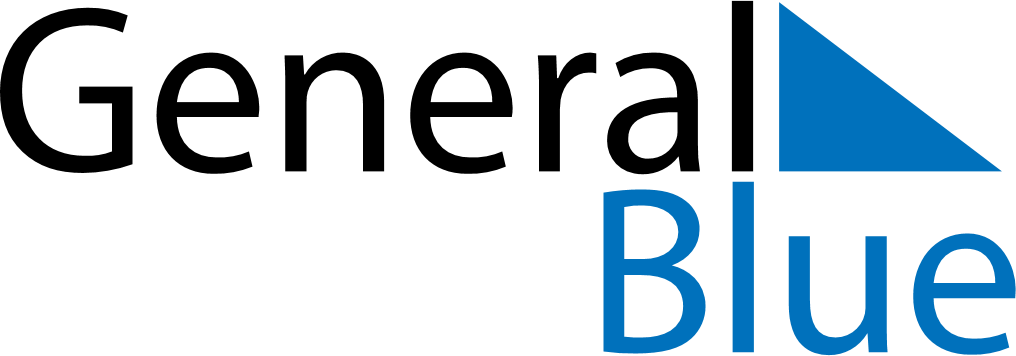 December 2019December 2019December 2019Antigua and BarbudaAntigua and BarbudaMONTUEWEDTHUFRISATSUN123456789101112131415V.C Bird Day1617181920212223242526272829Christmas DayBoxing Day3031